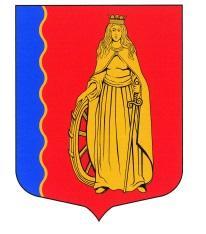 КОНТРОЛЬНО-СЧЕТНАЯ ПАЛАТАМУНИЦИПАЛЬНОГО ОБРАЗОВАНИЯ«МУРИНСКОЕ ГОРОДСКОЕ ПОСЕЛЕНИЕ»ВСЕВОЛОЖСКОГО МУНИЦИПАЛЬНОГО РАЙОНАЛЕНИНГРАДСКОЙ ОБЛАСТИЗАКЛЮЧЕНИЕо результатах экспертно-аналитического мероприятия: «Оперативный анализ исполнения и контроля за организацией исполнения бюджета муниципального образования «Муринское городское поселение» Всеволожского муниципального района Ленинградской области за 1 полугодие 2023 года»г. Мурино                                                                               «15» августа 2023 года На основании Положения о Контрольно-счетной палате муниципального образования «Муринское городское поселение» Всеволожского муниципального района Ленинградской области, утвержденного решением совета депутатов от 17 августа 2022 г. № 231, в соответствии с Регламентом Контрольно-счетной палаты муниципального образования «Муринское городское поселение» Всеволожского муниципального района Ленинградской области, утвержденным распоряжением председателя Контрольно-счетной палаты муниципального образования «Муринское городское поселение» Всеволожского муниципального района Ленинградской области от 09 января 2023 г. № 01/01-044, Стандартом внешнего муниципального финансового контроля «Проведение оперативного анализа исполнения и контроля за организацией исполнения местного бюджета в текущем финансовом году и предоставление информации о ходе исполнения местного бюджета муниципального образования», утвержденным распоряжением председателя Контрольно-счетной палаты муниципального образования «Муринское городское поселение» Всеволожского муниципального района Ленинградской области от 11 мая 2023 г. № 14/01-04, пунктом 1.5. Плана работы Контрольно-счетной палаты муниципального образования «Муринское городское поселение» Всеволожского муниципального района Ленинградской области на 2023 год, утвержденного распоряжением председателя Контрольно-счетной палаты от 27 января 2023 г. № 03/01-04, издано распоряжение председателя Контрольно-счетной палаты от 07.08.2023 г. № 24/04-01 о проведении экспертно-аналитического мероприятия: «Оперативный анализ исполнения и контроля за организацией исполнения бюджета муниципального образования «Муринское городское поселение» Всеволожского муниципального района Ленинградской области за 1 полугодие 2023 года».Общие положенияЗаключение на отчет об исполнении бюджета муниципального образования «Муринское городское поселение» Всеволожского муниципального района Ленинградской области за 2 квартал 2023 года подготовлено во исполнение статьи 157, пункта 5 статьи 264.2, статьи 268.1 Бюджетного кодекса Российской Федерации, статьи 9 Федерального закона от 07.02.2011 № 6-ФЗ «Об общих принципах организации и деятельности контрольно-счетных органов субъектов Российской Федерации и муниципальных образований», пункта 9 статьи 9 Положения о Контрольно-счетной палате муниципального образования «Муринское городское поселение» Всеволожского муниципального района Ленинградской области, утвержденного решением совета депутатов от 17 августа 2022 г. № 231, и пункта 1.5 Плана работы на 2023 год.Проверка начата: 07.08.2023 г., окончена: 15.08.2023 г. Анализ отчета об исполнении бюджета городского поселения проведен в целях оценки исполнения бюджета, сопоставления утвержденных показателей бюджета городского поселения за 1 полугодие 2023 года с годовыми бюджетными назначениями, а также с показателями за аналогичный период прошлых лет.          Согласно требованиям пункта 5 статьи 264.2 Бюджетного кодекса Российской Федерации отчет об исполнении бюджета муниципального образования «Муринское городское поселение» Всеволожского муниципального района Ленинградской области за 1 полугодие 2023 года по доходам, по расходам, по источникам финансирования дефицита бюджета утвержден постановлением администрации муниципального образования «Муринское городское поселение» Всеволожского муниципального района Ленинградской области от 06.07.2023 г. № 275.В нарушение пункта 38.6 статьи 38 Положения о бюджетном процессе в муниципальном образовании «Муринское городское поселение» Всеволожского муниципального района Ленинградской области, утвержденного решением совета депутатов муниципальное образование «Муринское городское поселение» от 24.03.2021 г. № 133 (в ред. решения от 08.02.2023 г. № 269), Отчет об исполнении бюджета муниципального образования «Муринское городское поселение» Всеволожского муниципального района Ленинградской области за 1 полугодие 2023 года представлен в Контрольно-счетную палату муниципального образования для осуществления полномочий по внешнему финансовому контролю с нарушением срока в три рабочих дня 13.07.2023 г. Письмом администрации муниципального образования от 07.07.2023 г. № 3915/01-12 был направлен проект постановления администрации муниципального образования «Муринское городское поселение» Всеволожского муниципального района Ленинградской области от 06.07.2023 г. № 275 «Об утверждении отчета об исполнении бюджета Муниципального образования «Муринское городское поселение» Всеволожского муниципального района Ленинградской области за 1 полугодие 2023 года».         При подготовке заключения использованы документы и материалы, представленные администрацией муниципального образования «Муринское городское поселение» Всеволожского муниципального района Ленинградской области.Объект проверки: Муниципальное образование «Муринское городское поселение» Всеволожского муниципального района Ленинградской области.Устав муниципального образования «Муринское городское поселение» Всеволожского муниципального района Ленинградской области, утвержденный решением Совета депутатов от 20.05.2020 № 62.Предмет проверки: Отчет об исполнении бюджета муниципального образования «Муринское городское поселение» Всеволожского муниципального района Ленинградской области за 1 полугодие 2023 года.Юридический адрес: 188662, Ленинградская область, Всеволожский район, г. Мурино, ул. Оборонная, д. 32-А.Адрес места нахождения: 188662, Ленинградская область, Всеволожский район, г. Мурино, ул. Оборонная, д. 32-А.Главный распорядитель бюджетных средств, главный администратор доходов и источников внутреннего финансирования дефицита бюджета муниципального образования «Муринское городское поселение» - администрация муниципального образования «Муринское городское поселение».Администрация муниципального образования включена в Единый государственный реестр юридических лиц за основным государственным номером 1064703001065, ИНН 4703083784.Должностными лицами в проверяемом периоде в администрации муниципального образования «Муринское городское поселение» являлись:С правом первой подписи:- глава администрации Белов А.Ю.- заместитель главы администрации по ЖКХ, благоустройству и безопасности Бекетов А.Н.С правом второй подписи:начальник отдела финансового управления – главный бухгалтер Туманов В.А.главный специалист Калина У.В.Анализ исполнения основных характеристик бюджета муниципального образования «Муринское городское поселение» Всеволожского муниципального района Ленинградской области за 1 полугодие 2023 года	Бюджет муниципального образования на 2023 год и на плановый период 2024 и 2025 годов утвержден решением Совета депутатов муниципального образования от 21.12.2022 г. № 263 «О бюджете муниципального образования «Муринское городское поселение» Всеволожского муниципального района Ленинградской области на 2023 год и на плановый период 2024 и 2025 годов»: 1. По доходам в сумме 701 898,7 тыс. руб., из них: - безвозмездные поступления в сумме 344 185,9 тыс. руб., что составляет 49,04 % в общем объеме доходной части бюджета;- налоговые и неналоговые доходы в сумме 357 712,8 тыс. руб., что составляет 50,96 % в общем объеме доходной части бюджета.       	2. По расходам в сумме 730 552,0 тыс. руб.3. По прогнозируемому дефициту бюджета в сумме 28 653,3 тыс. руб. или 8,01% от утвержденного общего годового объема доходов бюджета без учета утвержденного объема безвозмездных поступлений.	   4. По резервному фонду администрации муниципального образования в сумме 800,0 тыс. руб.5. По доходам и расходам дорожного фонда в сумме 170 466,90 тыс. руб. 6. По верхнему пределу муниципального долга на 01 января 2024 года в сумме 0 руб., в том числе верхний предел муниципального долга по муниципальным гарантиям Муринское городское поселение в сумме 0 руб.Запланированный дефицит бюджета муниципального образования не противоречит требованиям, установленным пунктом 3 статьи 92.1 БК РФ. Источником дефицита бюджета являются остатки средств на счетах.		В первом полугодии 2023 года в доходную и расходную части бюджета муниципального образования «Муринское городское поселение» на 2023 год                                                                                                                                                                                                  были внесено изменение на основании решений Совета депутатов муниципального образования от 08.02.2023 г. № 267 «О внесении изменений в решение Совета депутатов от 21.12.2022 № 263 «О бюджете муниципального образования «Муринское городское поселение» Всеволожского муниципального района Ленинградской области на 2023 год и на плановый период 2024 и 2025 годов», от 26.04.2023 г. № 282 «О внесении изменений в решение Совета депутатов от 21.12.2022 № 263 «О бюджете муниципального образования «Муринское городское поселение» Всеволожского муниципального района Ленинградской области на 2023 год и на плановый период 2024 и 2025 годов», от 21.06.2023 г. № 289 «О внесении изменений в решение Совета депутатов от 21.12.2022 № 263 «О бюджете муниципального образования «Муринское городское поселение» Всеволожского муниципального района Ленинградской области на 2023 год и на плановый период 2024 и 2025 годов»:1. Общий объем доходов увеличен на 137 030,6 тыс. руб., или на 19,5%, до 838 929,3 тысяч рублей, из них: - безвозмездные поступления в сумме 493 216,53 тыс. руб., что составляет 58,79 % в общем объеме доходной части бюджета;- налоговые и неналоговые доходы в сумме 345 712,8 тыс. руб., что составляет 41,21 % в общем объеме доходной части бюджета.      2. Общий объем расходов увеличен на 210 347,9 тыс. руб., или на 28,8%, до 940 899,9 тыс. руб.;3. Предельный размер дефицита бюджета увеличен на 73 317,2 тыс. руб., или на 255,9 %, до 101 970,5 тыс. руб., 32,8 % от утвержденного общего годового объема доходов бюджета без учета утвержденного объема безвозмездных поступлений;4. резервный фонд администрации муниципального образования в сумме 800,0 тыс. руб.		Сводная бюджетная роспись по расходам бюджета муниципального образования «Муринское городское поселение» на 2023 г. в отчетном периоде дополнительно увеличена на 209 703 769,10 руб. или на 29,6% до 915 909 231,22 тыс. руб.Исполнение основных параметров бюджета муниципального образования «Муринское городское поселение» за 1 полугодие 2023 года в сравнении с аналогичным периодом 2022 года                                                                                                                                                                        (тыс. рублей)		Доходы бюджета муниципального образования «Муринское городское поселения» за 1 полугодие 2023 г. исполнены в сумме 325 541,7 тыс. рублей, или 38,8 % к годовым плановым назначениям. По отношению к соответствующему периоду 2022 года доходная часть бюджета в отчётном периоде увеличилась на 39 819,7 тыс. рублей. Однако исполнение к уточненным годовым назначениям снижено на 10,5 %.	Расходы бюджета муниципального образования «Муринское городское поселение» за 1 полугодие 2023 года исполнены в сумме 342 678,5 тыс. рублей, или 36,4 %, к годовым плановым назначениям. По отношению к соответствующему периоду 2022 г. расходная часть бюджета в отчетном периоде увеличена на 156 314,2 тыс. рублей, или на 9,2 %.Бюджет исполнен с дефицитом в размере 17 136,8 тыс. рублей при годовом запланированном дефиците в размере 101 970,5тыс. рублей.Анализ формирования и исполнения доходной части бюджета муниципального образования «Муринское городское поселение» за 1 полугодие 2023 годаСогласно данным Отчета об исполнении бюджета (ф. 0503117) в доходную часть бюджета за 1 полугодие 2023 года поступило налоговых и неналоговых доходов в сумме 91 125,10 тыс. рублей (26,36% от объема плановых бюджетных назначений), а также безвозмездных поступлений в сумме 234 416,58 тыс. рублей (48,34 % от объема плановых бюджетных назначений).Произведенный анализ исполнения бюджета по налоговым и неналоговым доходам за отчетный период 2023 года в сравнении с аналогичными показателями прошлого года позволяют сделать вывод об отрицательной динамике по большинству доходных источников, как в абсолютных величинах, так и в относительных.Исполнение доходной части бюджета муниципального образования «Муринское городское поселение за 1 полугодие 2023 года в сравнении с аналогичным периодом 2022 годаЗа 1 квартал 2023 года доходы бюджета муниципального образования «Муринское городское поселение» составили 325 541,70 тыс. рублей, или 38,8 % к уточненным годовым назначениям. По сравнению с аналогичным периодом прошлого года доходы поступили в большем объеме на 39 819,74 тыс. рублей. Вместе с тем, процент исполнения годовых бюджетных назначений составил 38,80, что на 10,53 % ниже аналогичного периода 2022 года. Увеличение доходной части связано с увеличением безвозмездных поступлений в отчетным периоде 2023 года на 77 468,95 тыс. рублей и увеличением их бюджетных назначений на 197 486,68 тыс. рублей.Поступления налоговых и неналоговых доходов сложились в сумме 91 125,10 тыс. рублей, или 26,36 % к годовому прогнозу поступлений. В структуре доходов бюджета поселения удельный вес собственных доходов составил 28,0 %, что ниже уровня аналогичного периода прошлого года на 17,07 процентных пунктов (45,07 – 28,0). По сравнению с аналогичным периодом 2022 года сумма налоговых и неналоговых доходов снижена на 37 649,23 тыс. руб.На долю безвозмездных поступлений приходится 72,01 процента. Изменение структуры по сравнению с 2022 годом связано с увеличением безвозмездных поступлений. Налоговые доходыВ 1 полугодии 2023 года в структуре собственных доходов бюджета на долю налоговых доходов приходится 95,2 процента (86 765,60/91 125,10*100). В абсолютном выражении поступления в бюджет муниципального образования «Муринское городское поселение» составили 86 765,6 тыс. рублей или 28,2 % утвержденного годового прогноза. К соответствующему периоду 2022 года темп снижения поступлений составил 16,6 процента. Основными налогами, которые сформировали доходную часть бюджета в 1 полугодии 2023 года, являются налог на доходы физических лиц и налоги на имущество, на долю которых приходится 85,3 % и 13,2 % поступивших собственных доходов соответственно. Налог на доходы физических лиц (НДФЛ) поступил в бюджет поселения в сумме 74 008,8 тыс. рублей, годовые плановые назначения исполнены на 43,39 процента. К соответствующему периоду 2022 года поступления увеличились на 7 815,08 тыс. рублей. Вместе с тем, динамика исполнения снизилась на 0,45 процента. Акцизы по подакцизным товарам (продукции), производимым на территории Российской Федерации за 1 полугодие 2023 года исполнены на 88,06 % годового плана, в структуре собственных доходов их доля составляет 1,5 процентов. В целом поступления акцизов составили 1 320,9 тыс. рублей. По сравнению с уровнем первого полугодия 2022 года сложилось снижение акцизных платежей на 14,15 %. Налог на имущество физических лиц поступил в бюджет поселения в сумме 11 435,9 тыс. рублей, или 8,4 % годового плана, в структуре собственных доходов его доля составляет 0,13 процента. По сравнению с уровнем первого полугодия 2022 года сложилось снижение поступлений от налога на 37,03 процента или на 45 428,31 тыс. рублей. Неналоговые доходыСумма поступивших за 1 полугодие 2023 года неналоговых доходов составила 4 359,5 тыс. руб. или 11,74 % уточненного годового плана и на 520,81 тыс. руб. меньше объема поступлений неналоговых доходов в соответствующем периоде 2022 года.Наибольший удельный вес в объеме собственных доходов занимают доходы, получаемые в виде арендной платы за земельные участки, государственная собственность на которые не разграничена и которые расположены в границах городских поселений, а также средства от продажи права на заключение договоров аренды указанных земельных участков – 79,44 %. Поступления составили 3 463,1 тыс. рублей или 24,52 % годовых плановых назначений. К соответствующему уровню прошлого года поступления снизились на 27,79 %, в связи с увеличением в 2023 году плановых назначений. Вместе с тем, сумма поступления увеличилась на 88,38 тыс. рублей. Поступления доходов, продажи материальных и нематериальных активов в 1 полугодии 2023 года составили 119,5 тыс. рублей, или 0,52 % уточненного годового плана. Снижение к уровню аналогичного периода 2022 года составило в размере 904,08 тыс. рублей.Поступления доходов от оказания платных услуг (работ) и компенсации затрат государства в 1 полугодии 2023 года составили 625,7 тыс. рублей. Темп роста к уровню аналогичного периода 2022 года составил 266,4 тыс. рублей. Поступления доходов от административных штрафов в 1 полугодии 2023 года составили 151,2 тыс. рублей. Темп роста к уровню 2022 года составил 122,1 тыс. рублей.Поступления доходов от прочих неналоговых доходов в 1 полугодии 2023 года составили 00,00 тыс. рублей. Снижение темпа роста к уровню 2022 года составил 93,61 тыс. рублей.Безвозмездные поступленияЗа 1 полугодие 2023 года безвозмездные поступления в бюджет муниципального образования «Муринское городское поселение» поступили в сумме 234 416,58 тыс. рублей, или 48,34 % уточненного плана, по сравнению с 1 полугодием 2022 года поступления увеличились на 77 468,95 тыс. рублей. Однако в связи с увеличением годовых плановых назначений, темп роста снизился на 4,73 %.В 1 полугодии 2023 года поступила дотация на выравнивание бюджетной обеспеченности в сумме 170 292,10 тыс. рублей, или 60,0 % годовых назначений, субвенции бюджетам городских поселений на осуществление первичного воинского учета в сумме 1 572,10 тыс. рублей, или 50,0 % годовых назначений, субвенции бюджетам поселений на осуществление отдельного государственного полномочия Ленинградской области в сфере административных правоотношений в сумме 31,70 тыс. рублей, или 100 % годовых назначений, субсидии бюджетам поселений на реализацию программ формирования городской среды в сумме 23 000,00 тыс. рублей, или 100% годовых назначений, субсидии бюджетам городских поселений на реализацию мероприятий по стимулированию программ развития жилищного строительств субъектов Российской Федерации в размере 43 552,1 тыс. руб. при годовых назначениях 148 681,00 тыс. рублей.Анализ исполнения расходов бюджета муниципального образования «Муринское городское поселение» за 1 полугодие 2023 годаПлан по расходам на 2023 год увеличен на 210 347,8 тыс. рублей и составил в соответствии с уточненной бюджетной росписью 940 899,8 тыс. рублей. Расходы бюджета муниципального образования «Муринское городское поселение» за 1 полугодие 2023 года исполнены в сумме 342 678,5 тыс. руб., или 36,42 % к уточненным годовым назначениям. Темп роста к аналогичному периоду 2022 года составил 156 314,2 тыс. рублей (342 678 501,55-186 364 335,10). Исполнение бюджета муниципального образования «Муринское городское поселение» по расходам осуществляют главные распорядители средств бюджета городского поселения - 001 Администрация муниципального образования «Муринское городское поселение» по 10 разделам классификации расходов бюджетов; 002 Совет депутатов муниципального образования «Муринское городское поселение» по одному разделу классификации расходов бюджетов. Информация об исполнении расходов бюджета муниципального образования в разрезе разделов бюджетной классификации расходов представлена в таблице.Сводная информация по исполнению бюджетных средств муниципального образования «Муринское городское поселение» за 1 полугодие 2023 год по разделам и подразделам классификации расходов бюджета муниципального образования:Минимальный показатель исполнения расходов отмечен по разделу 06 «Охрана окружающей среды», исполнено 00,00 рублей при годовом плане – 31 000,00 тыс. рублей, что соответствует 0,0 процента. Максимальный процент исполнения расходов – 26,3 % отмечен по разделу 12 «Средства массовой информации». Анализ исполнения расходов бюджета поселения по разделам и подразделам классификации расходов в отчетном периоде показал следующее. По разделу 01 «Общегосударственные вопросы» за 1 полугодие 2023 года исполнение расходов составило 65 427 040,02 рублей, или 32,07 % утвержденных сводной бюджетной росписью расходов. Доля расходов по разделу в общей структуре расходов бюджета составила 20,1 %. К соответствующему периоду 2022 года темп роста составил 54,5 %. Основные расходы:- в сумме 951 535,47 тыс. рублей по подразделу 01 02 «Функционирование высшего должностного лица субъекта Российской Федерации и муниципального образования», темп роста по сравнению с 1 полугодием 2022 года составляет на 10,4 %, удельный вес в общем объеме расходов за отчетный период составляет 0,3%; - в сумме 32 101 371,64 рублей по подразделу 01 04 «Функционирование Правительства Российской Федерации, высших исполнительных органов государственной власти субъектов Российской Федерации, местных организаций», темп роста по сравнению с 1 полугодием 2022 года составляет на 39,4 %, удельный вес в общем объеме расходов за отчетный период составляет 9,86 %;   - в сумме 3 792 878,94 рублей 01 03 «Функционирование законодательных (представительных) органов государственной власти и представительных органов муниципальных образований», темп роста по сравнению с 1 полугодием 2022 года составляет 27 %, удельный вес в общем объеме расходов за отчетный период составляет 1,17%; - в сумме 3 126 972,48 рублей 01 06 «Обеспечение деятельности финансовых, налоговых и таможенных органов и органов финансового (финансово-бюджетного) надзора», удельный вес в общем объеме расходов за отчетный период составляет 0,96 %;- в сумме 210 480,00 рублей 01 07 «Обеспечение проведения выборов и референдумов», темп роста по сравнению с 1 полугодием 2022 года составляет 100 %, удельный вес в общем объеме расходов за отчетный период составляет 0,06 %По подразделу 01 11 «Резервные фонды» в 1 полугодии расходы не производились.  По подразделу 01 13 «Другие общегосударственные вопросы» в 1 полугодии 2023 года произведены расходы средств местного бюджета в сумме 25 243 801,49 рублей, или 34,86 % утвержденных сводной бюджетной росписью расходов. К соответствующему периоду 2022 года темп роста составил 63,2 %. Основные расходы:- в сумме 667,0 тыс. рублей по подразделу 01 13 «Исполнение судебных актов, вступивших в законную силу, по искам к органам местного самоуправления», удельный вес в общем объеме расходов за отчетный период составляет 0,2;- в сумме 253 748,66 рублей по подразделу 01 13 «Оплата государственной пошлины, членских и иных взносов, административных штрафов, пеней, прочих налогов, сборов и иных платежей в рамках непрограммных расходов», темп роста по сравнению с 1 полугодием 2022 года составляет 52,6 %, удельный вес в общем объеме расходов за отчетный период составляет 0,08%;- в сумме 23 743 614,67 рублей по подразделу 01 13 «Обеспечение деятельности муниципальных казенных учреждений муниципального образования «Муринское городское поселение» Всеволожского муниципального района Ленинградской области», темп роста по сравнению с 1 полугодием 2022 года составляет 70,4 %, удельный вес в общем объеме расходов за отчетный период составляет 7,29 %; - в сумме 30 000,00 рублей по подразделу 01 13 «Вовлечение в хозяйственный оборот имущества и сокращение количества неиспользуемых объектов, находящихся в казне муниципального образования», темп роста по сравнению с 1 полугодием 2022 года составляет на 100 %, удельный вес в общем объеме расходов за отчетный период составляет 0,00 %; - в сумме 42 100,00 рублей по подразделу 01 13 «Организация профессионального развития муниципальных служащих, внедрение современных технологий и повышение мотивации муниципальных служащих муниципального образования», темп роста по сравнению с 1 полугодием 2022 года составляет 100,00 %, удельный вес в общем объеме расходов за отчетный период составляет 0,01 %;   - в сумме 47 726,16 рублей по подразделу 01 13 «Мероприятия по обеспечению сохранности архивного фонда», темп роста по сравнению с 1 полугодием 2022 года составляет 100 %, удельный вес в общем объеме расходов за отчетный период составляет 0,01 %; - в сумме 300 000,00 рублей по подразделу 01 13 «Развитие и обеспечение функционирования технологической инфраструктуры органов исполнительной власти», темп роста по сравнению с 1 полугодием 2022 года составляет 100 %, удельный вес в общем объеме расходов за отчетный период составляет 0,09 %; - в сумме 190 000,00 рублей по подразделу 01 13 «Приобретение подарочной и цветочной продукции», темп роста по сравнению с 1 полугодием 2022 года составляет 13,9 %, удельный вес в общем объеме расходов за отчетный период составляет 0,06 %; - в сумме 297 000,00 рублей по подразделу 01 13 «Ежегодная стипендия главы администрации обучающимся общеобразовательных учреждений», темп роста по сравнению с 1 полугодием 2022 года составляет 0,00 %, удельный вес в общем объеме расходов за отчетный период составляет 0,09 %; - в сумме 338 945,00 рублей по подразделу 01 13 «Обеспечение продовольственной безопасности муниципального образования», темп роста по сравнению с 1 полугодием 2022 года составляет на 100 %, удельный вес в общем объеме расходов за отчетный период составляет 0,1 %.По разделу 02 «Национальная оборона» расходы бюджета поселения за 1 полугодие 2023 года составили 1 107 900,00 рублей, или 35,54 % объема расходов, предусмотренных на финансирование расходов по осуществлению первичного воинского учета на территориях, где отсутствуют военные комиссариаты (подраздел 02 03 «Мобилизационная и вневойсковая подготовка»). Удельный вес расходов по разделу в общей структуре расходов бюджета поселения составил 0,34 процента. К аналогичному периоду 2022 года расходы увеличились на 9,1 процента. По разделу 03 «Национальная безопасность и правоохранительная деятельность» расходы бюджета в 1 полугодие 2023 года произведены в объеме 903 826,75 рублей, или 12,88 % утвержденных сводной бюджетной росписью расходов. Доля расходов по разделу в общей структуре расходов бюджета составила 0,28 %. К соответствующему периоду 2022 года темп роста составил 37,2 %. Основные расходы: в сумме 539 277,75 рублей по подразделу 01 03 «Оказание услуг по профилактике терроризма и экстремизма, поддержания общественной безопасности, удельный вес в общем объеме расходов за отчетный период составляет 0,17 %.По разделу 04 «Национальная экономика» расходы исполнены в объеме 53 193 632,09 рублей, что соответствует 28,63 % утвержденных сводной бюджетной росписью расходов. Доля расходов по разделу в общей структуре расходов бюджета составила 16,34 процента. В целом по разделу отмечено увеличение объема расходов к аналогичному периоду 2022 года на 9 %. Наибольший удельный вес в общей структуре раздела занимают расходы по подразделам 04 09 «Дорожное хозяйство» в сумме 53 076 132,09 рублей и 04 12 «Другие вопросы в области национальной экономики» в сумме 117 500,00 рублей. Расходы по подразделу 04 08 «Транспорт» составили 00,00 тыс. рублей. По разделу 05 00 «Жилищно-коммунальное хозяйство» расходы бюджета за 1 полугодие 2023 года составили 211 996 558,46 рублей, или 43,86 % объема расходов, предусмотренных уточненной бюджетной росписью на 2023 год. Доля расходов раздела в общей структуре расходов составила 65,12 %. К аналогичному периоду 2022 года темп роста составил 67,4 %. По подразделу 05 01 «Жилищное хозяйство» расходы произведены в сумме 333 867,88 рублей, по подразделу 05 02 «Коммунальное хозяйство» - 306 420,46 рублей, по подразделу 05 03 «Благоустройство» - 67 609 820,12 рублей, по подразделу 05 05 «Другие вопросы в области жилищно-коммунального хозяйства» - 143 746 450,00 рублей. По разделу 07 00«Образование. Молодежная политика» расходы бюджета поселения за 1 полугодие 2023 года расходы бюджета составили 2 420 475,00 рублей, или 38,2 % объема расходов, предусмотренных уточненной бюджетной росписью на 2023 год. Доля расходов раздела в общей структуре расходов составила 0,74 %. К аналогичному периоду 2022 года расходы увеличены в 6,1 раза. По разделу 08 00«Культура, кинематография» расходы бюджета поселения за 1 полугодие 2023 года расходы бюджета составили 2 553 919,68 рублей, или 29,73 % объема расходов, предусмотренных уточненной бюджетной росписью на 2023 год. Доля расходов раздела в общей структуре расходов составила 0,78 процента. К аналогичному периоду 2022 года расходы снизились на 48,09 %. По разделу 10 «Социальная политика» расходы бюджета в отчетном периоде исполнены в сумме 1 985 076,00 рублей, или 43,26 % утвержденных бюджетных ассигнований. Доля расходов по разделу в общей структуре расходов бюджета составила 0,61 процента. По подразделу 10 01 «Пенсионное обеспечение» расходы составили 485 076,00 рублей. К аналогичному периоду 2022 года расходы возросли на 67,7 %. По подразделу 10 06 «Другие вопросы в области социальной политики» расходы составили 1 500 000,00 рублей, к аналогичному периоду 2022 года расходы возросли на 100%. По разделу 11 00 «Физическая культура и спорт» расходы за 1 полугодие 2023 года исполнены в сумме 513 822,79 рублей, или 37,59 % утвержденных бюджетных ассигнований. Расходы произведены по подразделу 11 05 «Другие вопросы в области физической культуры и спорта» на мероприятия по развитию физической культуры и спорта. Удельный вес расходов по разделу в общей структуре расходов составил 0,09 процента. К аналогичному периоду 2022 года снижение расходов составило 24%. По разделу 12 «Средства массовой информации» расходы за 1 полугодие 2023 года исполнены в сумме 2 576 250,00 рублей или 45,0 % утвержденных бюджетных ассигнований. Расходы произведены по подразделу 11 02 «Периодическая печать и издательства». Удельный вес расходов по разделу в общей структуре расходов составил 0,79 %. К аналогичному периоду 2022 года снижение темпа роста расходов составило 43,6 процентов. В разрезе муниципальных программИсполнение бюджета поселения осуществляется в рамках 12 муниципальных программ, ответственными исполнителем которых являются:- администрация муниципального образования «Муринское городское поселение»;- МКУ «Центр муниципальных услуг»;- МБУ «Содержание и развитие территории»;- МБУ «Центр благоустройства и строительства»Общий объем финансирования, предусмотренный на реализацию муниципальных программ, утвержден в сумме 307 902 901,22 рублей (уточненный план) или 32,72% общего объема расходов бюджета муниципального образования.По итогам 1 полугодия 2023 года, исполнение расходов бюджета по муниципальным программам составило 87 504 107,39 рублей или 28,4 % уточненных годовых бюджетных назначений: - МП «Управление муниципальным имуществом, финансами и муниципальной службой МО МГП» - исполнены расходы на сумму 119 826,16рублей или 6,0 %;- МП «Устойчивое общественное развитие в МО МГП ВМР ЛО» - исполнены расходы на сумму 510 480,00 рублей или 56,0 %;	- МП «Стимулирование экономической активности на территории МО МГП ВМР ЛО» - исполнены расходы на сумму 338 945,00 рублей или 16,8 %;- МП «Обеспечение безопасности на территории МО МГП» - исполнены расходы на сумму 903 826,75 рублей или 12,9 %;- МП «Адресная социальная поддержка жителей МО МГП ВМР ЛО» - исполнены расходы на сумму 487 000,00 рублей или 27,3 %;- МП «Развитие и функционирование дорожно-транспортного комплекса МО МГП» - исполнены расходы на сумму 53 076 133,09 рублей или 30,1 %;МП «Архитектура, градостроительство и благоустройство в муниципальном образование «Муринское городское поселение» Всеволожского муниципального района Ленинградской области» - исполнены расходы на сумму 00,00 рублей или 00,00 %;- МП «Устойчивое функционирование и развитие коммунальной инфраструктуры и повышение энергоэффективности в МО МГП» - исполнены расходы на сумму 306 420,46 рублей или 3,3 %;- МП «Благоустройство в МО МГП» - исполнены расходы на сумму 26 273 261,46 рублей или 29,8 %;- МП «Развитие молодежной политики, межнациональных и межконфессиональных отношений в МО МГП» - исполнены расходы на сумму 2 420 475,00 рублей или 38,2 %;- МП «Развитие культуры в МО МГП» - исполнены расходы на сумму 2 553 916,68 рублей или 29,7 %; - МП «Развитие физической культуры и массового спорта, туризма в МО МГП» - исполнены расходы на сумму 513 822,79 рублей или 37,6 %;По остальным муниципальным программам расходы в 1 полугодии 2023 года не производились. Информация об исполнении расходов за 1 полугодие 2023 года по основным мероприятиям муниципальных программ представлена в таблице. Анализ использования средств муниципального дорожного фонда	Средства муниципального дорожного фонда муниципального образования «Муринское городское поселение» Всеволожского муниципального района Ленинградской области на 2023 год по состоянию на 01.01.2023 года составляют 176 316 887,7 рублей. 	Исполнение за 1 полугодие 2023 года – 53 076 133,09 рублей или 30,1 процента по мероприятиям: - Стимулирование программ развития жилищного строительства субъектов Российской Федерации- Строительный, технический, авторский, инструментальный контроль (надзор)- Строительство, реконструкция, ремонт и содержание автомобильных дорог общего пользования в рамках реализации муниципальной программы муниципального образования «Муринское городское поселение» Всеволожского района Ленинградской области «Развитие и функционирование дорожно-транспортного комплекса муниципального образования «Муринское городское поселение» Всеволожского муниципального района Ленинградской области на 2021– 2029 годы». 	К отчету об исполнении бюджета муниципального образования за 1 полугодие 2023 года представлена информация об использовании бюджетных ассигнований муниципального дорожного фонда муниципального образования «Муринское городское поселение» Всеволожского муниципального района Ленинградской области за 1 полугодие 2023 года. Анализ численности муниципальных служащих органов местного самоуправления, работников муниципальных учреждений муниципального образования «Муринское городское поселение» за 1 полугодие 2023 года	Среднесписочная численность работников муниципального образования «Муринское городское поселение по состоянию на 01.07.2023 года составила 132,5 человека, фактические расходы на заработную плату за отчетный период составили 34 983,3 тыс. рублей, в том числе:- муниципальные служащие органов местного самоуправления – 37,4 человека, сумма заработной платы – 28 166,5 тыс. рублей;- не муниципальные служащие (аппарат совета депутатов) – 3,1 человека, сумма заработной платы – 1 634,4 тыс. рублей;- муниципальные должности – 3,3 человека, сумма заработной платы составила 2 913,8 тыс. рублей;- работники муниципальных учреждений – 88,7 человека, сумма заработной платы – 40 646,1 тыс. рублей.Анализ исполнения бюджетных инвестиций в объекты капитального строительства	Согласно отчету об исполнении бюджетных инвестиций в объекты капитального строительства муниципальной собственности муниципального образования «Муринское городское поселение» Всеволожского муниципального района Ленинградской области за 1 полугодие 2023 года на 2023 год запланированы капитальные вложения в общей сумме 170 366 887,10 рублей., в том числе:- 163 135 108,80 рублей на участок улично-дорожной сети – Воронцовский бульвар (правая половина дороги от улицы Графская до Ручьевского проспекта) и улица Шувалова (правая половина дороги от улицы Графская до Ручьевского проспекта) в западной части г. Мурино муниципального образования «Муринское городское поселение» Всеволожского муниципального района Ленинградской области;- 7 231 778,9 рублей на строительство проезда от кармана вдоль Петровского бульвара (магистраль № 3) до Екатерининской улицы для обеспечения транспортной доступности к учреждению начального и среднего образования – школы на 1175 мест.	За 1 полугодие 2023 года исполнены бюджетные ассигнования в размере 53 076 132,09 рублей, что составляет 31,2% запланированной суммы.Анализ использования средств резервного фонда Решением Совета депутатов муниципального образования от 21.12.2022 г. № 263 «О бюджете муниципального образования «Муринское городское поселение» Всеволожского муниципального района Ленинградской области на 2023 год и на плановый период 2024 и 2025 годов» (в ред. решения от 21.06.2023 г. № 289) на 2023 год установлены расходы на формирование резервного фонда в размере 800,0 тыс. рублей. 	По состоянию на 01 июля 2023 года плановые назначения не изменились. Согласно отчету об использовании средств резервного фонда расходы за 1 полугодие 2023 года не производились.Анализ дефицита (профицита) бюджета поселения	В результате внесенных изменений в бюджет муниципального образования «Муринское городское поселение» Всеволожского муниципального района Ленинградской области по состоянию на 01 июля 2023 года дефицит бюджета утвержден в сумме 101 970 500,00 рублей. Выводы	1. По итогам 1 полугодия 2023 года бюджет муниципального образования «Муринское городское поселение» Всеволожского муниципального района Ленинградской области исполнен по доходам 325 541 679,03 рублей, или 38,8% к годовым плановым назначениям, по расходам – 342 678 501,55 рублей, или 36,4%, к утвержденным расходам и годовым назначениям сводной бюджетной росписи, Бюджет исполнен с профицитом в размере 17 136 822,52 рублей при годовом запланированном дефиците в размере 101 970 500,00 рублей.	2. По отношению к соответствующему периоду 2022 года доходная часть бюджета в отчётном периоде увеличилась на 39 819 740,00 рублей. Однако исполнение к уточненным годовым назначениям снижено на 10,53 %. 	Увеличение доходной части связано с увеличением безвозмездных поступлений в отчетным периоде 2023 года на 77 468,95 тыс. рублей и увеличением их бюджетных назначений на 197 486,68 тыс. рублей.	Поступления налоговых и неналоговых доходов сложились в сумме 91 125,10 тыс. рублей, или 26,36 % к годовому прогнозу поступлений. В структуре доходов бюджета поселения удельный вес собственных доходов составил 28,0 %, что ниже уровня аналогичного периода прошлого года на 17,07 процентных пунктов (45,07 – 28,0). 	По сравнению с аналогичным периодом 2022 года сумма налоговых и неналоговых доходов снижена на 37 649,23 тыс. руб.	На долю безвозмездных поступлений приходится 72,01 процента. Изменение структуры по сравнению с 2022 годом связано с увеличением безвозмездных поступлений. 	3. План по расходам на 2023 год увеличен на 210 347,8 тыс. рублей и составил в соответствии с уточненной бюджетной росписью 940 899,8 тыс. рублей. Расходы бюджета муниципального образования «Муринское городское поселение» за 1 полугодие 2023 года исполнены в сумме 342 678,5 тыс. руб., или 36,42 % к уточненным годовым назначениям. 	Темп роста к аналогичному периоду 2022 года составил 156 314,2 тыс. рублей (342 678 501,55-186 364 335,10). Исполнение бюджета муниципального образования «Муринское городское поселение» по расходам осуществляют главные распорядители средств бюджета городского поселения - 001 Администрация муниципального образования «Муринское городское поселение» по 10 разделам классификации расходов бюджетов; 002 Совет депутатов муниципального образования «Муринское городское поселение» по одному разделу классификации расходов бюджетов.Минимальный показатель исполнения расходов отмечен по разделу 06 «Охрана окружающей среды», исполнено 00,00 рублей при годовом плане – 31 000,00 тыс. рублей, что соответствует 0,0 процента. Максимальный процент исполнения расходов – 26,3 % отмечен по разделу 12 «Средства массовой информации». Анализ исполнения расходов бюджета поселения по разделам и подразделам классификации расходов в отчетном периоде показал следующее. 	По разделу 01 «Общегосударственные вопросы» за 1 полугодие 2023 года исполнение расходов составило 65 427 040,02 рублей, или 32,07 % утвержденных сводной бюджетной росписью расходов. Доля расходов по разделу в общей структуре расходов бюджета составила 20,1 %. К соответствующему периоду 2022 года темп роста составил 54,5 %.4. Общий объем финансирования, предусмотренный на реализацию муниципальных программ, утвержден в сумме 307 902 901,22 рублей (уточненный план) или 32,72% общего объема расходов бюджета муниципального образования.	По итогам 1 полугодия 2023 года, исполнение расходов бюджета по муниципальным программам составило 87 504 107,39 рублей или 28,4 % уточненных годовых бюджетных назначений.	5. Средства муниципального дорожного фонда муниципального образования «Муринское городское поселение» Всеволожского муниципального района Ленинградской области на 2023 год по состоянию на 01.01.2023 года составляют 176 316 887,7 рублей. 	Исполнение за 1 полугодие 2023 года – 53 076 133,09 рублей или 30,1 процента.	6. Согласно отчету об исполнении бюджетных инвестиций в объекты капитального строительства муниципальной собственности муниципального образования «Муринское городское поселение» Всеволожского муниципального района Ленинградской области за 1 полугодие 2023 года на 2023 год запланированы капитальные вложения в общей сумме 170 366 887,10 рублей.	7. Решением Совета депутатов муниципального образования от 21.12.2022 г. № 263 «О бюджете муниципального образования «Муринское городское поселение» Всеволожского муниципального района Ленинградской области на 2023 год и на плановый период 2024 и 2025 годов» (в ред. решения от 21.06.2023 г. № 289) на 2023 год установлены расходы на формирование резервного фонда в размере 800,0 тыс. рублей. 	По состоянию на 01 июля 2023 года плановые назначения не изменились. Согласно отчету об использовании средств резервного фонда расходы за 1 полугодие 2023 года не производились.	8. В результате внесенных изменений в бюджет муниципального образования «Муринское городское поселение» Всеволожского муниципального района Ленинградской области по состоянию на 01 июля 2023 года дефицит бюджета утвержден в сумме 101 970 500,00 рублей. 	Исходя из вышеизложенного, можно сделать вывод о существующем риске не освоения в полном объеме средств бюджета муниципального образования «Муринское городское поселение», предусмотренные на 2023 год.7.Предложения	7.1. Направить настоящее заключение Контрольно-счетной палаты муниципального образования «Муринское городское поселение» Всеволожского муниципального района Ленинградской области: главе муниципального образования «Муринское городское поселение» Всеволожского муниципального района Ленинградской области;администрации муниципального образования «Муринское городское поселение» Всеволожского муниципального района Ленинградской области.	7.2. Главному администратору доходов бюджета муниципального образования «Муринское городское поселение» Всеволожского муниципального района Ленинградской области - администрации муниципального образования «Муринское городское поселение» Всеволожского муниципального района Ленинградской области активизировать работу и  принять меры по обеспечению исполнения утвержденного прогноза поступлений налоговых и неналоговых доходов, безвозмездных поступлений. 	7.3. Главному распорядителю средств бюджета муниципального образования «Муринское городское поселение» Всеволожского муниципального района Ленинградской области - администрации муниципального образования «Муринское городское поселение» Всеволожского муниципального района Ленинградской области активизировать работу и принять меры: по своевременному исполнению мероприятий муниципальных программ в целях достижения запланированных результатов и показателей; по обеспечению освоения средств бюджета муниципального образования, предусмотренных на осуществление бюджетных инвестиций в объекты муниципальной собственности муниципального образования «Муринское городское поселение» Всеволожского муниципального района Ленинградской области.  Председатель                                                                                       Е.М. Барбусова№Параметры бюджетаУтверждено Решением от 21.12.2022 № 263 (ред. 21.06.2023 № 289)Сумма исполнено за 1 полугодие 2023Процент исполнения за 1 полугодие 2023Утверждено Решением от 15.12.2021 № 184, (ред. от 18.05.2022 № 217) Сума исполнено за 1 полугодие 2022Процент исполнения за 1 полугодие 2022Отклонение исполнения 2023 года к 2022 в процентах (гр.5-гр.8)Примечание.1234567891.Доходы всего,в том числе:безвозмездные поступления838 929,3493 216,5325 541,7234 416,638,847,5579 212,9295 729,8285 722,0156 947,649,353,1-10,5-5,62.Расходы940 899,9342 678,536,4685 242,6186 364,327,29,23.Дефицит (-), профицит (+)  бюджета-101 970,5-106 029,7Наименование дохода2022 год2022 год2022 год2023 год2023 год2023 годИзменение динамики исполненияИзменение динамики исполненияНаименование доходаНазначения на 01.07.2022Исполнено на 01.07.2022Исполнено к назначениям (гр.3/гр.2*100)Назначения на 01.07.2023Исполнено на 01.07.2023Исполнено к назначениям % (гр.6/гр.5*100)гр.6 – гр.3гр.7 – гр.4123456789Доходы бюджета:579 212,92285 721,9649,33838 929,30325 541,7038,8039 819,74-10,53Налоговые и неналоговые доходы283 483,10 128 774,33 45,43345 712,80 91 125,1026,36- 37 649,23-19,07Налоговые доходы277 032,00 123 894,0244,72308 573,30 86 765,6028,12-37 128,42- 16,6- налоги на прибыль, доходы 150 981,00 66 193,7243,84170 569,30 74 008,80 43,397 815,08-0,45- налоги на товары (работы, услуги), реализуемые на территории Российской Федерации818,00 836,09 102,211 500,00 1 320,90 88,06484,81-14,15- налоги на имущество 125 233,00 56 864,2145,41136 504,00 11 435,90 8,38-45 428,31- 37,03Неналоговые доходы6 451,10 4 880,3175,6537 139,50 4 359,50 11,74-520,81- 63,91- доходы от использования имущества, находящегося в государственной и муниципальной собственности6 451,10 3 374,7252,3114 125,40 3 463,10 24,5288,38-27,79- доходы, от продажи материальных и нематериальных активов0,00 1 023,58 -23 014,10 119,50 0,52- 904,08-- доходы от оказания платных услуг и компенсации затрат государства359,30--625,70-266,4- штрафы, санкции, возмещение ущерба29,10--151,20-122,10Прочие неналоговые доходы93,61-00,00- 93,61Безвозмездные поступления295 729,82 156 947,63 53,07493 216,5 234 416,5848,3477 468,95-4,73- дотации бюджетам сельских поселений на выравнивание бюджетной обеспеченности237 238,70 142 343,22 60,00283 820,10 170 292,10 60,0027 948,880,00- Субвенции бюджетам поселений на осуществление первичного воинского учета на территориях, где отсутствуют военные комиссариаты2 896,10 1 448,05 50,003 144,30 1 572,10 50,00124,0500,00- Субвенции бюджетам поселений на осуществление отдельного государственного полномочия Ленинградской области в сфере административных правоотношений28,20 28,20 100,0031,70 31,70 100,003,500,00Субсидии на капитальное строительство электросетевых объектов, включая проектно-изыскательские работы23 080,961 092,504,73Субсидии на реализацию мероприятий по обеспечению жильем молодых семей2 656,012 656,01100,00Субсидии на материально-техническое обеспечение молодежных коворкинг центров3 000,0000,0000,00Субсидии на поддержку развития общественной инфраструктуры муниципального значения в Ленинградской области3 500,0000,0000,00Субсидии на поддержку деятельности молодежных общественных организаций, объединений, инициатив и развитие добровольческого (волонтерского) движения, содействию трудовой адаптации и занятости молодежи188,5000,0000,00Субсидии на ремонт автомобильных дорог общего пользования, местного значения, предоставляемые за счет средств дорожного фонда Ленинградской области12 858,200,0000,00Прочие субсидии бюджетам городских поселений0,00 10 000,00 -34 539,40,00 0,000,00-Субсидии бюджетам поселений на реализацию программ формирования городской среды10 000,00 0,00 00,0023 000,00 23 000,00 100,0023 000,00-Субсидии бюджетам городских поселений на реализацию мероприятий по стимулированию программ развития жилищного строительств субъектов Российской Федерации283,20 0,00 00,00148 680,90 43 552,10 29,290,00-Доходы бюджета бюджетной системы РФ от возврата остатков субсидий, субвенций и иных межбюджетных трансфертов, имеющих целевое назначение, прошлых лет-8,50-Возврат остатков субсидий, субвенций и иных межбюджетных трансфертов, имеющих целевое назначение, прошлых лет- 620,3--- 4 0339,98-ВСЕГО ДОХОДОВ579 212,92 285 721,9649,33838 929,30325 541,7038,8039 819,74-10,53№ n/nКод расхода по БК/наименование показателяУточненные бюджетные назначения на 2023 годИсполнено за 1 полугодие 2023 годаИсполнено (ф. 0503177)Исполнено (ф. 0503177)Кассовое исполнение за 1 полугодие. 2022 года.Темп роста 2023г/ 2022г№ n/nКод расхода по БК/наименование показателяУточненные бюджетные назначения на 2023 годИсполнено за 1 полугодие 2023 года% исполнения к годов. Плану (4/3*100)Удельный вес в общем объеме расходов за 1 полугодиеКассовое исполнение за 1 полугодие. 2022 года.Темп роста 2023г/ 2022г12345678ОБЩЕГОСУДАРСТВЕННЫЕ ВОПРОСЫ 01 00204 006 822,0065 427 040,0232,0720,142 347 298,59154,5Общегосударственные вопросы 01 02-01 11, 002 01179 016 222,0024 990 600,00   40 183 238,53 19,712,326 877 886,31 149,5 Функционирование высшего должностного лица субъекта Российской Федерации и муниципального образования 002010210101001400002 977 400,00 951 535,47 31,960,3 861 897,60 110,4 Функционирование законодательных (представительных) органов государственной власти и представительных органов муниципальных образований 00201031020100140000 - 0020103103010015000014 933 200,00 3 792 878,94 25,41,17 2 985 007,17 127,0 Функционирование Правительства Российской Федерации, высших исполнительных органов государственной власти субъектов Российской Федерации, местных администраций 00101041110100140000-00101041120100140000105 490 559,00 32 101 371,64 30,439,86 23 030 981,54 139,4 Обеспечение деятельности финансовых, налоговых и таможенных органов и органов финансового (финансово-бюджетного) надзора 002010612101001400007 080 000,00 3 126 972,48 44,170,96 00,00 100,0Обеспечение проведения выборов и референдумов 00101072540200020000310 480,00 210 480,00 67,80,06 00,00 100,0Резервные фонды 00101111150100010000800 000,00 0,00 00,00,00 0,00 0,0Другие общегосударственные вопросы 01 13: 72 415 183,00 25 243 801,49 34,867,75 15 469 412,28 163,2 - Исполнение судебных актов, вступивших в законную силу, по искам к органам местного самоуправления 001011311401000400003 300 000,00 667,00 0,020,00 386 626,20 0,00 - Оплата государственной пошлины, членских и иных взносов, административных штрафов, пеней, прочих налогов, сборов и иных платежей в рамках непрограммных расходов ОМСУ 00101131140100050000 1 151 000,00253 748,6622,050,08166 259,40152,6Исполнение судебных актов, вступивших в законную силу, по искам к органам местного самоуправления в рамках непрограммных расходов 00101131160100055000000,00 00,00 00,0000,00 484 590,7500,00- Обеспечение деятельности муниципальных казенных учреждений муниципального образования "Муринское городское поселение" Всеволожского муниципального района Ленинградской области 00101131170100160000 62 694 883,00 23 743 614,67 37,877,29 13 932 415,93 170,4 - Вовлечение в хозяйственный оборот имущества и сокращению количества неиспользуемых объектов, находящихся в казне муниципального образования 00101132440100010240 90 000,00 30 000,00 33,330,00 00,00 100,00- Организация профессионального развития муниципальных служащих, внедрение современных технологий и повышение мотивации муниципальных служащих муниципального образования 00101132440200010000 200 000,00  42 100,00 21,050,01 00,00 100,00- Осуществление расходов, связанных с охраной труда 00101132440200030000 228 800,00 0,00 00,00,00 00,00 00,0- Мероприятия по обеспечению сохранности архивного фонда 00101132440300010000 229 100,00 47 726,16 20,830,01 00,00 100,0- Мероприятия по информатизации, по комплектованию и улучшению материально технической базы архивного фонда 00101132440300020000 1 250 000,00 0,00 00,00,00 35 750,00 - - Развитие и обеспечение функционирования технологической инфраструктуры органов исполнительной власти 0010132540100010000 601 000,00 300 000,00 49,920,09 00,00 100,0- Приобретение подарочной и цветочной продукции 00101132640200020000 400 000,00 190 000,00 47,50,06 166 770,00 113,9- Ежегодная стипендия главы администрации обучающимся общеобразовательных учреждений 00101132640200050000 297 000,00 297 000,00 100,000,09 297 000,00 0,0- Развитие системы стратегического планирования социально-экономического развития муниципального образования 00101132840300010000 1 560 000,00 0,00 00,00,00 00,00 0,0- Обеспечение продовольственной безопасности муниципального образования 00101132840300030000 413 400,00 338 945,00 82,00,1 00,00 100,0Национальная оборона 02 00 001020311301511800003 144 300,00 1 107 900,76 35,540,341 015 176,16 109,1 Национальная безопасность и правоохранительная деятельность 03 00 7 017 177,00 903 826,75 12,880,28 658 668,68 137,2- Проведение мероприятий по созданию, развитию и сопровождению подсистемы обеспечения общественной безопасности, правопорядка 00103092140200010000 00,00 0,00 00,00,00 68 400,00 -100,0 - Внеплановые и неотложные мероприятия по предупреждению и ликвидации чрезвычайных ситуаций и последствий стихийных бедствий 00103092140200030000 100 000,00 0,00 00,00,00 00,00 00,0 - Мероприятия по сохранению, модернизации и развитию материально-технической базы 00103092140200040000 1 280 023,00 229 500,00 17,930,07 00,00 100,0 - Содержание аварийно-спасательных формирований 00103092140200060000 196 207,00 35 674,00 18,180,00 51 384,00 -30,6 - Разработка проекта организации видеонаблюдения, сопряжению и выводу видеосигналов с камер 00103092140600010000 3 400 000,00 0,00 00,00,00 538 884,68 -100,0 - Оказание услуг по профилактике терроризма и экстремизма, поддержания общественной безопасности 00103092140800010000 1 304 267,00539 277,75 41,350,17 00,00 100,0 - Проведение мероприятий по обеспечению и поддержанию в постоянной готовности системы пожарной безопасности 00103102140100010000 705 000,00 99 375,00 14,090,03 00,00 100,0 - Исполнение органами местного самоуправления муниципальных образований отдельных государственных полномочий Ленинградской области в сфере административных правоотношений за счет средств областного бюджета 00103141110171340000 0031 680,00 0,00 00,00,00 00,00 00,0 Национальная экономика 0400185 735 087,70 53 193 632,09 28,6316,34 10 000,00 100,9 Транспорт 001040822402000100001 000,00 00,00 0,00,00 00,00 0,0 Дорожное хозяйство (дорожные фонды) 176 316 887,70 53 076 132,09 30,116,30 00,00 100,0 - Стимулирование программ развития жилищного строительства субъектов Российской Федерации (Предоставление субсидий бюджетным, автономным учреждениям и иным некоммерческим организациям) 0010409221F150210000 156 506 268,66 45 844 353,19 29,2914,08 00,00 100,0 - Строительство, реконструкция, ремонт и содержание автомобильных дорог общего пользования (Предоставление субсидий бюджетным, автономным учреждениям и иным некоммерческим организациям) 0010409228020003000019 560 619,04 7 231 778,90 36,972,22 00,00 100,0 Другие вопросы в области национальной экономики 0412 9 417 200,00 117 500,00 1,280,04 10 000,00 175,0 - Вовлечение в хозяйственный оборот имущества и сокращению количества неиспользуемых объектов, находящихся в казне муниципального образования 00104122440100010000 5 122 700,00 117 500,00 2,290,4 00,00 100,0 - Разработка документа территориального планирования 00104122740100010000 30 000,00 00,00 00,00,00 00,00 0,0 - Разработка документа градостроительного зонирования 00104122740100020000 1 304 500,00 00,00 00,00,00 10 000,00 -100,0 - Разработка документов по планировке территории 00104122740100030000 2 910 000,00 00,00 00,00,00 00,00 0,0 - Проведение конкурсов среди субъектов МСП 00104122840200010000 50 000,00 00,00 00,00,00 00,00 0,0 Жилищно-коммунальное хозяйство 05 00483 387 884,12 211 996 558,46 43,8665,12 126 634 846,63167,4 Жилищное хозяйство 00105012440100020000875 207,92 333 867,88 38,150,10 244 297,03 136,7 Мероприятия, связанные с увеличением стоимости нематериальных активов в рамках подпрограммы «Благоустройство территорий» 130 000,00Коммунальное хозяйство 9 229 248,40 306 420,463,320,09 1 150 000,00 -73,4 - Работы по реконструкции трансформаторной подстанции №13 в рамках подпрограммы «Энергетика Ленинградской области» государственной программы Ленинградской области "Обеспечение устойчивого функционирования и развития коммунальной и инженерной инфраструктуры и повышение энергоэффективности в Ленинградской области" 001050223403000300001 385 948,40 0,00 00,00,00 1 150 000,00 -100,0 - Строительство, реконструкция, реновация, ремонт, содержание и приобретение объектов коммунальной и инженерной инфраструктуры 1 000 000,00 0,00 00,00,00 00,00 0,0 - Разработка муниципальной целевой программы в области энергосбережения и повышения энергетической эффективности МО "Муринское городское поселение" 00105022340400040000 218 000,00 0,00 00,00,00 00,00 0,0 - Услуга по созданию технической возможности технологического присоединения к электрическим сетям 00105022340400060000 378 000,00 306 420,46 81,060,09 00,00 100,0 - Проектирование и прохождение экспертиз 001050223405000100006 117 300,00 0,00 00,00,00 00,00 0,0 Благоустройство 0503 174 545 528,20 67 609 820,12 38,7320,77 29 987 114,60 225,5 - Уличное освещение 00105031163200010000 10 553 000,00 4 281 263,66 40,571,32 3 727 169,60 114,9- Субсидии бюджетным учреждениям на финансовое обеспечение государственного (муниципального) задания на оказание государственных (муниципальных) услуг 00105031170100170000 75 610 100,00 37 055 295,00 49,0111,38 25 032 645,00 148,0 - Реализация программы формирования современной городской среды 0010503291F255550000 24 468 100,00 24 468 100,00 100,07,52 00,00 100,0 - Проектирование, строительный (технический) надзор, авторский и объектов благоустройства территории для программы ФКГС 00105032940100010000 3 015 000,00 1 265 161,46 41,960,39 00,00 100,0 - Развитие общественной инфраструктуры муниципального значения городских поселений" 001050329402S4840000 6 263 157,90 00,00 00,00,00 00,00 0,0 - Благоустройство территории муниципального образования (Предоставление субсидий бюджетным, автономным учреждениям и иным некоммерческим организациям) 00105032940300010600 54 125 000,00 540 000,00 1,00,17 1 200 000,00-55,0 - Софинансирование реализация комплекса мероприятий по борьбе с борщевиком Сосновского на территориях муниципального образования 00105032801S4310600211 170,22 00,00 00,00,00 27 300,00 -100,0 Другие вопросы в области жилищно-коммунального хозяйства 0505 Субсидии бюджетным учреждениям на финансовое обеспечение государственного (муниципального) задания на оказание государственных (муниципальных) услуг 00105051170100170000298 737 900,00 143 746 450,00 48,1244,16 95 253 435,00 150,9 Охрана окружающей среды 0600 - Другие вопросы в области окружающей среды 001060521404S488000031 000 000,00 00,00 00,000,00 00,00 0,0 Образование 0700 Молодежная политика6 335 920,00 2 420 475,00 38,20,74 393 413,64 615,2 - Организация и проведение мероприятий по гражданско-патриотическому и духовно-нравственному воспитанию молодежи, содействие самореализации молодёжи 00107073140100010000 973 462,00 107 913,00 11,080,3 13 736,64 785,6 - Проведение мероприятий по развитию коворкинг-центра (Закупка товаров, работ и услуг для обеспечения государственных (муниципальных) нужд) 001070731401000200004 690 624,00 2 312 562,00 49,30,71 379 677,00 609,09 - Проведение мероприятий по обеспечения летней занятости несовершеннолетних 00107073140100030000458 008,46 00,00 00,000,00 00,00 0,0 Софинансирование мероприятий на поддержку деятельности молодежных общественных организаций, объединений, инициатив и развитие добровольческого (волонтерского) движения, содействию трудовой адаптации и занятости молодежи 001070731401S4330213 825,5400,0000,000,000,0000,0Культура, кинематография 0800 8 591 640,00 2 553 919,68 29,730,78 4 920 029,51 - 48,09 - Проведение тематических, календарных праздников, траурных митингов и возложения венков и цветов к мемориалам 001080013040100010000 6 348 140,00 1 897 394,0029,90,58 4 346 584,75 -56,3 - Обеспечение деятельности творческих коллективов 00108013040100020000 146 000,00 55 700,00 38,150,02 00,00 100,0 -Расходы на содержание и проведение мероприятий 0010801304010005000030 000,00 28 934,20 96,450,00 00,00 100,0 - Организация выставочной деятельности300 000,00 300 000,00 100,00,09 00,00 100,0 - Формирование книжного фонда 00108013040200010000400 310,00 174 626,48 43,620,05 573 444,76 -69,5 - Проведение библиотечных мероприятий 0010801304020002000037 500,00 00,00 0,00,00 00,00 0,0  -Обеспечение деятельности библиотеки 0010080130402000300001 329 690,00 97 265,00 7,310,03 00,00 100,0 Социальная политика 10 004 589 000,00 1 985 076,00 43,260,61 3 127 799,00 -36,5 - Пенсионное обеспечение 001100111403000100002 000 000,00 485 076,00 24,250,15 289 244,00 167,7 - Оказание единовременной материальной помощи в денежной форме малоимущим и социально незащищенным категориям населения, премирование по распоряжению главы администрации вне системы оплаты труда 00110032640100010000343 000,00 00,00 00,00,00 42 750,00 -100,0 - Оказание мер поддержки, в том числе денежные выплаты отдельным категориям граждан 00110032640200010000200 000,00 00,00 00,00,00 00,00 0,0- Единовременная выплата, предоставляемая при присвоении звания «Почетный гражданин муниципального образования» 0011003264020003000050 000,00 00,00 00,00,00 00,00 0,0- Ежегодная выплата Почетным гражданам муниципального образования» 00110032640200040000196 000,00 00,00 00,00,00 00,00 0,0  - Обеспечение жильем молодых семей ведомственной целевой программы «Оказание государственной поддержки гражданам в обеспечении жильем и оплате жилищно-коммунальных услуг» государственной программы Российской Федерации 00110042640300010000 300 000,00 00,00 00,00,00 2 795 805,00 -100,0 - Проведение конкурсов среди субъектов МСП1 500 000,00 1 500 000,00 100,00,46 00,00 100,0Физическая культура и спорт 11 001 367 000,00 513 822,7937,590,09 675 721,22 -24,0 - Организация и проведение официальных физкультурно-оздоровительных и спортивных мероприятий среди населения на территории муниципального образования 00111053240100010000460 000,00 305 617,63 66,440,09 274 261,02 111,4 - Проведение мероприятий по участию команд муниципального образования и представителей в спортивных мероприятиях 0011105324010002000084 000,00 00,00 00,00,00 00,00 0,0 - Обеспечение работы спортивных секций и физкультурно-оздоровительной работы 00111053240100030000252 000,00 84 050,00 33,350,03 00,00 100,0  - Проведение мероприятий по содержанию спортивных объектов, развитие спортивной инфраструктуры, укрепление материально технической базы 00111053240100040000 144 000,00 124 155,16 86,220,04 100 700,00 123,3 - Награждение и премирование 0011105324010005000060 000,00 00,00 00,00,00 00,00 0,0  - Проведение мероприятий по организации и проведению мероприятий туристической направленности 00111053240200010000307 000,00 00,00 00,00,00 184 860,20-100,0  - Проведение мероприятий по участию команд, команд, коллективов, делегаций, представителей в мероприятиях 0011105324020002000060 000,00 00,00 00,00,00 115 900,00 -100,0 Средства массовой информации 5 725 000,00 2 576 250,00 45,00,79 4 566 600,00 -43,6 - Субсидии бюджетным учреждениям на финансовое обеспечение государственного (муниципального) задания на оказание государственных (муниципальных) услуг 00112021170100170000 5 725 000,002 576 250,00 45,00,79 4 566 600,00-43,6 ИТОГО940 899 831,22342 678 501,5536,42186 364 335,10183,8Наименование муниципальной программы, основного мероприятия, подпрограммыУтверждено сводной бюджетной росписью на 2023 год, тыс. рублейКассовое исполнение за 1 полугодие 2023 года, тыс. рублейПроцент исполнения, %МП «Устойчивое общественное развитие в МО МГП ВМР ЛО»- Мероприятия по развитию материально-технической базы для обеспечения проведения выборов и референдумов- Развитие и обеспечение функционирования технологической инфраструктуры органов исполнительной власти 911 480,00310 480,00601 000,00510 480,00210 480,00300 000,0056,067,849,9МП «Управление муниципальным имуществом, финансами и муниципальной службой МО МГП», в том числе по исполненным мероприятиям- Организация профессионального развития МС, внедрение современных технологий и повышение мотивации МС МО- Мероприятия по обеспечению сохранности архивного фонда- Вовлечение в хозяйственный оборот имущества и сокращение количества неиспользуемых объектов, находящихся в казне муниципального образования- Мероприятия по информатизации, по комплектованию и улучшению материально-технической базы архивного фонда- Охрана труда- Осуществление расходов, связанных с владением, пользованием и распоряжением имущества- Вовлечение в хозяйственный оборот имущества и сокращению количества неиспользуемых объектов, находящихся в казне муниципального образования1 997 900,00200 000,00229 100,0090 000,001 250 000,00228 800,00875 207,925 122 700,00119 826,1642 100,0047 726,1630 000,0000,0000,00333 867,88117 500,006,021,120,833,30000,0038,22,3МП «Адресная социальная поддержка жителей МО МГП ВМР ЛО»- Приобретение подарочной и цветочной продукции- Ежегодная стипендия главы администрации обучающимся общеобразовательных учреждений- Оказание единовременной материальной помощи в денежной форме малоимущим и социально незащищенным категориям населения, премирование по распоряжению главы администрации вне системы оплаты труда- Оказание мер поддержки, в том числе денежные выплаты отдельным категориям граждан- Единовременная выплата, предоставляемая при присвоении звания «Почетный гражданин муниципального образования»- Ежегодная выплата Почетным гражданам муниципального образования»- Комплекс процессных мероприятий «Обеспечение качественным жильём жителей муниципального образования»- 1 786 000,00400 000,00297 000,00343 000,00200 000,0050 000,00196 000,00300 000,00487 000,00190 000,00297 000,0000,0000,0000,0000,0000,0027,347,5100,000,0000,0000,0000,0000,00МП «Стимулирование экономической активности на территории МО МГП ВМР ЛО», в том числе по исполненным мероприятиям- Развитие системы стратегического планирования социально-экономического развития муниципального образования- Обеспечение продовольственной безопасности МО- Проведение конкурсов среди субъектов МСП- Проведение конкурсов среди субъектов МСП2 023 400,001 560 000,00413 400,0050 000,001 500 000,00338 945,0000,00338 945,0000,001 500 000,0016,800,0082,000,00100,0МП «Обеспечение безопасности на территории МО МГП», в том числе по исполненным мероприятиям- Внеплановые и неотложные мероприятия по предупреждению и ликвидации чрезвычайных ситуаций и последствий стихийных бедствий- Мероприятия по сохранению, модернизации и развитию материально-технической базы- Содержание аварийно-спасательных формирований- Разработка проекта организации видеонаблюдения, сопряжению и выводу видеосигналов с камер- Оказание услуг по профилактике терроризма и экстремизма, поддержания общественной безопасности- Проведение мероприятий по обеспечению и поддержанию в постоянной готовности системы пожарной безопасности- Комплекс процессных мероприятий «Охрана окружающей среды и рационального природопользования на территории муниципального образования»7 016 497,00100 000,001 280 023,00196 207,003 400 000,001 304 267,00705 000,0031 000,00903 826,7500,00229 500,0035 674,0000,00539 277,7599 375,000012,900,0017,918,200,0041,314,100,00МП «Развитие и функционирование дорожно-транспортного комплекса МО МГП» в том числе по исполненным мероприятиям- Стимулирование программ развития жилищного строительства субъектов Российской Федерации- Строительный, технический, авторский, инструментальный контроль (надзор)- Строительство, реконструкция, ремонт и содержание автомобильных дорог общего пользования 176 316 887,7156 506 268,66250 000,0019 560 619,0453 076 133,0945 844 353,1900,007 231 778,9030,129,300,0037,0МП «Архитектура, градостроительство и благоустройство в муниципальном образование «Муринское городское поселение» Всеволожского муниципального района Ленинградской области»- Разработка документа территориального планирования- Разработка документа градостроительного зонирования- Разработка документов по планировке территории- Проведение конкурсов по благоустройству, озеленению и цветочному оформлению территории 4 244 500,0030 000,001 304 500,002 910 000,00300 000,0000,0000,0000,0000,0000,0000,0000,0000,0000,0000,00МП «Устойчивое функционирование и развитие коммунальной инфраструктуры и повышение энергоэффективности в МО МГП» в том числе по исполненным мероприятиям- Содержание и обслуживание распределительного газопровода- Работы по реконструкции трансформаторной подстанции №13 в рамках подпрограммы «Энергетика Ленинградской области» государственной программы Ленинградской области «Обеспечение устойчивого функционирования и развития коммунальной и инженерной инфраструктуры и повышение энергоэффективности в Ленинградской области»- Строительство, реконструкция, реновация, ремонт, содержание и приобретение объектов коммунальной и инженерной инфраструктуры- Разработка муниципальной целевой программы в области энергосбережения и повышения энергетической эффективности МО «Муринское городское поселение» - Услуга по созданию технической возможности технологического присоединения к электрическим сетям- Проектирование и прохождение экспертиз9 229 248,40130 000,001 385 948,401 000 000,00218 000,00378 000,006 117 300,00306 420,4600,0000,0000,0000,00306 420,4600,003,300,0000,0000,0000,0081,100,00МП «Благоустройство в МО МГП» в том числе по исполненным мероприятиям- Субсидии бюджетным учреждениям на Иные цели- Проектирование, строительный (технический) надзор, авторский и объектов благоустройства территории для программы ФКГС- Развитие общественной инфраструктуры муниципального значения городских поселений- Благоустройство территории муниципального образования- Мероприятия, направленные на достижение целей проектов «Борьба с борщевиком Сосновского на территории муниципального образования»88 082 428,1224 468 100,003 015 000,006 263 157,9054 125 000,00211 170,2226 273 261,4624 468 100,001 265 161,4600,00540 000,0000,0029,8100,042,000,001,000,00МП «Развитие молодежной политики, межнациональных и межконфессиональных отношений в МО МГП» в том числе по исполненным мероприятиям- Организация и проведение мероприятий по гражданско-патриотическому и духовно-нравственному воспитанию молодежи, содействие самореализации молодёжи- Проведение мероприятий по развитию коворкинг-центра - Проведение мероприятий по обеспечения летней занятости несовершеннолетних- Cофинансирование мероприятий на поддержку деятельности молодежных общественных организаций, объединений, инициатив и развитие добровольческого (волонтерского) движения, содействию трудовой адаптации и занятости молодежи6 335 920,00973 462,004 690 624,00458 008,46213 825,542 420 475,00107 913,002 312 562,0000,0000,0038,211,149,300,0000,00МП «Развитие культуры в МО МГП»в том числе по исполненным мероприятиям- Проведение тематических, календарных праздников, траурных митингов и возложения венков и цветов к мемориалам - Обеспечение деятельности творческих коллективов- Расходы на содержание и проведение мероприятий- Организация выставочной деятельности- Формирование книжного фонда- Проведение библиотечных мероприятий- Обеспечение деятельности библиотеки8 591 640,006 348 140,00146 000,0030 000,00300 000,00400 310,0037 500,001 329 690,002 553 916,681 897 394,0055 700,0028 934,20300 000,00174 626,4800,0097 265,0029,729,938,296,4100,043,600,007,3МП «Развитие физической культуры и массового спорта, туризма в МО МГП» в том числе по исполненным мероприятиям- Организация и проведение официальных физкультурно-оздоровительных и спортивных мероприятий среди населения на территории муниципального образования- Проведение мероприятий по участию команд муниципального образования и представителей в спортивных мероприятиях- Обеспечение работы спортивных секций и физкультурно-оздоровительной работы- Проведение мероприятий по содержанию спортивных объектов, развитие спортивной инфраструктуры, укрепление материально технической базы- Награждение и премирование- Проведение мероприятий по организации и проведению мероприятий туристической направленности- Проведение мероприятий по участию команд, команд, коллективов, делегаций, представителей в мероприятиях1 367 000,00460 000,0084 000,00252 000,00144 000,0060 000,00307 000,0060 000,00513 822,79305 617,6300,0084 050,00124 155,1600,0000,0000,0037,649,200,0033,486,200,0000,0000,00ИТОГО:307 902 901,2287 504 107,3928,4